Η Επταμελής Εξεταστική Επιτροπή αποτελούμενη από τους κ.κ.:για την κρίση της διδακτορικής διατριβής του/της κ./κας …………..…………...……  με θέμα ..…………………..………………………………………………………………………………………..……………………………………………………………………………………………………………..……………………………………………αποφάσισε στις …………….……………… την αποδοχή της διατριβής, με βαθμό ……………………………………….… και εισηγείται στη Συνέλευση να καλέσει τον/την  υποψήφιο/α να δώσει το νενονισμένο όρκο.Η Επταμελής Εξεταστική Επιτροπή (υπογραφές):ΠΡΑΚΤΙΚΟ ΣΥΝΕΔΡΙΑΣΗΣ ΤΗΣ ΕΠΤΑΜΕΛΟΥΣ ΕΞΕΤΑΣΤΙΚΗΣ ΕΠΙΤΡΟΠΗΣ ΓΙΑ ΤΗΝ ΤΕΛΙΚΗ ΑΞΙΟΛΟΓΗΣΗ ΚΑΙ ΚΡΙΣΗ ΔΙΔΑΚΤΟΡΙΚΗΣ ΔΙΑΤΡΙΒΗΣ του/της ……………………………………………..Η Επταμελής Εξεταστική Επιτροπή, η οποία ορίσθηκε κατά την …………………………………. Συνεδρίαση της (Γενικής) Συνέλευσης (Ειδικής) Σύνθεσης, συνεδρίασε την …………….…………......... …/…/……… και ώρα …….. στην αίθουσα ………………………………………………………………………… και ήταν παρόντα τα εξής μέλη:Καλείται και εισέρχεται στην αίθουσα ο/η……………………………………………. και αναπτύσσει για ………. λεπτά, όπως όρισε η Επταμελής Εξεταστική Επιτροπή, το περιεχόμενο της διατριβής, με θέμα: «……………………………………….………… ……………………………………………………………………………………..………...…………………………..………………………………………………………..»Στη συνέχεια γίνονται επιστημονικές ερωτήσεις στον/στην υποψήφιο/α διδάκτωρ από την Επταμελή Εξεταστική Επιτροπή, σχετικές με το περιεχόμενο της διατριβής, οι οποίες σκοπό έχουν τον έλεγχο της επιστημονικής συγκρότησης του υποψηφίου, της γνώσης του θέματος της διατριβής και των σχετιζομένων θεμάτων του οικείου επιστημονικού κλάδου.Μετά το τέλος της ανάπτυξης της εργασίας, εξέρχεται από την αίθουσα ο/η υποψήφιος/α διδάκτορας και το λόγο παίρνει ο/η επιβλέπων/ουσα καθηγητής/τρια κ./κα ………………………………….., ο/η οποίος/α προτείνει να κριθεί ο/η υποψήφιος/α ως επιτυχών/ούσα, καθώς η διατριβή αποτελεί ουσιαστική συμβολή στην επιστήμη. Με την άποψη αυτή συμφωνούν και τα άλλα παρόντα μέλη της Επταμελούς Εξεταστικής Επιτροπής.Στη συνέχεια, ο/η επιβλέπων/ουσα κ./κα …………..…………………………….. θέτει σε ψηφοφορία το ερώτημα «αν ο/η υποψήφιος/α διδάκτορας, κ./κα …………………………..…., πέτυχε  στη δοκιμασία».Τα μέλη της Επταμελούς Εξεταστικής Επιτροπής ψηφίζουν μετά από κλήρωση, αρχίζοντας από το γράμμα ………:Ο/Η επιβλέπων/ουσα, κ./κα …………… ανακοινώνει ότι ο/η υποψήφιος/α διδάκτορας, κ./κα …………………………….………, πέτυχε στη δοκιμασία, δεδομένου ότι και τα ……………….. παρόντα μέλη της Επταμελούς Εξεταστικής Επιτροπής, ψήφισαν καταφατικά.Μετά το παραπάνω αποτέλεσμα της ψηφοφορίας, η Επταμελής Εξεταστική Επιτροπή αποφασίζει ότι ο/η κ. …….………..………………………….. πέτυχε στη δοκιμασία.Ακολούθως ο/η επιβλέπων/ουσα καθηγητής/τρια κ./κα …………………………….… θέτει σε ψηφοφορία το ερώτημα «ποιος βαθμός να απονεμηθεί στον/στην διδάκτορα.Τα μέλη της Επταμελούς Εξεταστικής Επιτροπής ψηφίζουν ως εξής, αρχίζοντας από το γράμμα ………………..…:Ο/Η επιβλέπων/ουσα  καθηγητής/τρια ανακοινώνει ότι το αποτέλεσμα της ψηφοφορίας είναι (…..) ………..….. ψήφοι υπέρ της απονομής στον/στην κ./κα …………………………………………………. του βαθμού «…………………...…».  Μετά το παραπάνω αποτέλεσμα της ψηφοφορίας, η Επταμελής Εξεταστική Επιτροπή αποφασίζει να απονεμηθεί στον/στην κ./κα ……………………………………….….. ο τίτλος του διδάκτορα με βαθμό «……………………………..…» και προτείνει στη Συνέλευση του Τμήματος την αυτοδίκαιη ανακήρυξή του/της σε διδάκτορα του Τμήματος Νοσηλευτικής.Με εκτίμηση, Η ΕΠΤΑΜΕΛΗΣ  ΕΞΕΤΑΣΤΙΚΗ ΕΠΙΤΡΟΠHΕΛΛΗΝΙΚΟ ΜΕΣΟΓΕΙΑΚΟ ΠΑΝΕΠΙΣΤΗΜΙΟ ΣΧΟΛΗ ΕΠΙΣΤΗΜΩΝ ΥΓΕΙΑΣΤΜΗΜΑ ΝΟΣΗΛΕΥΤΙΚΗΣ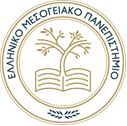 Ηράκλειο Κρήτης, E-mail: secretariat-nurs@hmu.gr      Τηλέφωνα: +30 2810 379-538Website: https://nurs.hmu.gr/Ηράκλειο …………………………Προς τηΣυνέλευση του Τμήματος Νοσηλευτικής ΕΛΜΕΠΑ1) ……………………………………………..… (Επιβλέπων-ουσα)2) ……………………………..……..…............3) …………………………………………….4)…………………………………..……………5) ……….………………………..……….…6) ……………………………………..…..........7) ……….………..…………………………..1)                                                                                                         (Επιβλέπων-ουσα)2)3)4)5) 6)7) 1)                                                                                                          (επιβλέπων/ουσα)2)3)4)5) 6)7) 1)                                                                                                          ΝΑΙ / OXI2)ΝΑΙ / OXI3)ΝΑΙ / OXI4)ΝΑΙ / OXI5) ΝΑΙ / OXI6)ΝΑΙ / OXI7) ΝΑΙ / OXI1)                                                                                                          ΚΑΛΩΣ / ΛΙΑΝ ΚΑΛΩΣ / ΑΡΙΣΤΑ 2)ΚΑΛΩΣ / ΛΙΑΝ ΚΑΛΩΣ / ΑΡΙΣΤΑ3)ΚΑΛΩΣ / ΛΙΑΝ ΚΑΛΩΣ / ΑΡΙΣΤΑ4)ΚΑΛΩΣ / ΛΙΑΝ ΚΑΛΩΣ / ΑΡΙΣΤΑ5) ΚΑΛΩΣ / ΛΙΑΝ ΚΑΛΩΣ / ΑΡΙΣΤΑ6)ΚΑΛΩΣ / ΛΙΑΝ ΚΑΛΩΣ / ΑΡΙΣΤΑ7) ΚΑΛΩΣ / ΛΙΑΝ ΚΑΛΩΣ / ΑΡΙΣΤΑ1)                                                           (Ο/Η ΕΠΙΒΛΕΠΩΝ/ΟΥΣΑ)                                                                          2)3)4)5) 6)7) 